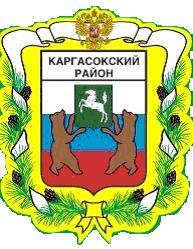 МУНИЦИПАЛЬНОЕ ОБРАЗОВАНИЕ «Каргасокский район»ТОМСКАЯ ОБЛАСТЬДУМА КАРГАСОКСКОГО РАЙОНАВ целях упорядочения порядка решения вопросов местного значения муниципального образования «Каргасокский район» в области физической культуры и массового спорта и  порядка финансирования официальных физкультурных мероприятий, спортивных мероприятий и организационно-методических мероприятий, проводимых за счет средств районного бюджета,Дума Каргасокского района РЕШИЛА:Утвердить  «Порядок решения вопросов местного значения муниципального образования «Каргасокский район» в области физической культуры и массового спорта» Приложение № 1.Утвердить «Порядок финансирования официальных физкультурных мероприятий, спортивных мероприятий и организационно-методических мероприятий, проводимых за счет средств районного бюджета» Приложение № 2.Признать утратившим силу  Решение Думы Каргасокского района от 10.04.2008 года № 357 «О порядке решения вопросов местного значения муниципального образования «Каргасокский район» в области физической культуры и массового спорта». Настоящее Решение опубликовать в печатном издании «Вестник Администрации» и разместить в сети интернет на официальном сайте муниципального образования «Каргасокский район».Настоящее Решение вступает в силу с момента его официального опубликования.Контроль за исполнением настоящего Решения возложить на  правовой комитет Думы        Каргасокского района.                                 Приложение № 1 к решению Думы Каргасокского района от 21.12.2011 № 103 Порядок решения вопросов местного значения муниципального образования «Каргасокский район» в области физической культуры и массового спорта»Полномочия органов местного самоуправления муниципального образования «Каргасокский район» в области физической культуры и массового спорта1. К полномочиям органов местного самоуправления муниципального образования «Каргасокский район» в области физкультуры и массового спорта относятся:1)формирование политики района в области физической культуры и спорта, определение основных задач и направлений развития физической культуры и спорта с учетом местных условий и возможностей,2)принятие и реализация местных программ развития физической культуры и массового спорта;3) популяризация физической культуры и спорта среди различных групп населения;4) организация проведения муниципальных официальных физкультурных мероприятий и спортивных мероприятий, а также организация физкультурно-спортивной работы по месту жительства граждан;5) утверждение и реализация календарных планов физкультурных мероприятий и спортивных мероприятий муниципального образования «Каргасокский район»;6) организация медицинского обеспечения официальных физкультурных мероприятий и спортивных мероприятий муниципального образования «Каргасокский район»;7) содействие обеспечению общественного порядка и общественной безопасности при проведении на территории муниципального образования «Каргасокский район» официальных физкультурных мероприятий и спортивных мероприятий;8) утверждение порядка формирования спортивных сборных команд муниципального образования «Каргасокский район», их обеспечение;9) участие в организации и проведении межмуниципальных, региональных, межрегиональных, всероссийских и международных спортивных соревнований и учебно-тренировочных мероприятий спортивных сборных команд Российской Федерации и спортивных сборных команд Томской области, проводимых на территории муниципального образования «Каргасокский район»;10) оказание содействия субъектам физической культуры и спорта, осуществляющим свою деятельность на территории муниципального образования «Каргасокский район»;11) осуществление иных установленных в соответствии с законодательством Российской Федерации и уставом муниципального образования «Каргасокский район» полномочий.Приложение № 2 к решению Думы Каргасокского района От 21.12.2011 № 103 Порядок финансирования официальных физкультурных мероприятий, спортивных мероприятий и организационно-методических мероприятий, проводимых за счет средств районного бюджетаI.	Финансирование расходов на участие спортивных сборных команд Муниципального образования «Каргасокский район» в международных, всероссийских и межрегиональных, областных , официальных физкультурных мероприятиях и спортивных мероприятиях.1. За счет средств  бюджета Муниципального образования «Каргасокский район»  осуществляется финансирование расходов по участию спортивных сборных команд Муниципального образования «Каргасокский район»:в международных официальных физкультурных мероприятиях и спортивных мероприятиях, включенных в Единый календарный план международных, всероссийских и межрегиональных физкультурных мероприятий и спортивных мероприятий (первенства, чемпионаты, кубки мира, первенства, чемпионаты, кубки Европы, другие международные официальные спортивные мероприятия, а также учебно-тренировочные мероприятия по подготовке к ним);в официальных физкультурных мероприятиях и спортивных мероприятиях всероссийского уровня (первенства, чемпионаты, кубки России, спартакиады, физкультурные мероприятия среди различных возрастных групп населения, другие всероссийские спортивные и физкультурные мероприятия, а также учебно-тренировочные мероприятия по подготовке к ним);в межрегиональных официальных физкультурных мероприятиях и спортивных мероприятиях (первенства, чемпионаты, физкультурные мероприятия среди различных групп населения, другие межрегиональные физкультурные мероприятия, спортивные мероприятия и учебно-тренировочные мероприятия по подготовке к ним).Основным условием финансирования вышеперечисленных мероприятий является включение их в Единый календарный план международных, всероссийских и межрегиональных физкультурных мероприятий и спортивных мероприятий или в Календарный план официальных физкультурных мероприятий и спортивных мероприятий Томской области и Муниципального образования «Каргасокский район».2.	За счет средств  бюджета Муниципального образования «Каргасокский район»  оплачиваются расходы:по оплате проезда спортсменов, тренеров, спортивных судей, врачей, представителей команд  до места проведения официальных физкультурных мероприятий, спортивных мероприятий и обратно, оплате провоза спортивного инвентаря (багажа), аренде автотранспорта (автобуса, спецавтотранспорта);по оплате спортсменам, тренерам, спортивным судьям, врачам, представителям команд питания в пути, обеспечению питанием и проживанием в период соревнований и проведения учебно-тренировочных мероприятий; по приобретению спортсменам, тренерам, представителям команд спортивного инвентаря и спортивной формы; по личному страхованию спортсменов от несчастных случаев (жизни и здоровья);другие расходы, предусмотренные положениями (регламентами) официальных физкультурных мероприятий и спортивных мероприятий.Оплата авиа, железнодорожных и автобусных билетов производится по действующим тарифам, но не выше тарифа купейного вагона и тарифа экономического класса на воздушном транспорте.3.	Финансирование клубов по игровым и иным видам спорта, участвующим в Чемпионатах  и  первенствах  России,  а также  в международных  соревнованиях, осуществляется  за счет средств учредителей и внебюджетных источников. Муниципальное образование «Каргасокский район»  за счёт средств  бюджета может осуществлять частичное финансирование  участия  этих клубов  в указанных спортивных мероприятиях в соответствии с Календарным планом официальных физкультурных мероприятий и спортивных мероприятий Томской области, Муниципального образования «Каргасокский район» и  утвержденными регламентами Чемпионатов и первенств России по видам спорта.4.	При направлении спортивных сборных команд Муниципального образования «Каргасокский район», а также тренеров, врачей, представителей команд, судей на территорию иностранного государства  дополнительно  возмещаются  расходы  на оформление заграничного паспорта, визы, других выездных  документов, обязательные консульские и аэропортные сборы, сборы за право въезда или транзита автомобильного транспорта, иные обязательные платежи.II. Финансирование расходов на организацию и проведение районных, межпоселенческих, межмуниципальных, региональных, межрегиональных, всероссийских и международных официальных спортивных мероприятий и физкультурных мероприятий проводимых на территории  Муниципального образования «Каргасокский район»5.	За счёт средств  бюджета Муниципального образования «Каргасокский район»  осуществляется финансирование организации и  проведения районных, межпоселенческих, межмуниципальных, региональных, межрегиональных, всероссийских и международных  официальных спортивных мероприятий и физкультурных мероприятий  на территории Муниципального образования «Каргасокский район» (далее - официальные физкультурные мероприятия и спортивные мероприятия).К физкультурным мероприятиям относятся: районные соревнования, спартакиады,  сельские спортивные игры, физкультурно-спортивные фестивали, физкультурные оздоровительные мероприятия среди различных групп населения, спартакиады трудящихся и молодёжи допризывного возраста, мероприятия для лиц с ограниченными возможностями здоровья.К спортивным мероприятиям относятся: официальные первенства, чемпионаты, кубки, традиционные знаковые соревнования, турниры, соревнования физкультурно-спортивных объединений и организаций, межмуниципальные региональные, межрегиональные, всероссийские и международные спортивные мероприятия, проводимые на территории Муниципального образования «Каргасокский район».Объем средств, направляемых из районного бюджета на проведение официального физкультурного мероприятия или спортивного мероприятия, определяется Положением (регламентом) официального  физкультурного мероприятия или спортивного мероприятия утверждаемым  в соответствии с прилагаемыми к настоящему Порядку Нормами.За счёт бюджета  Муниципального образования «Каргасокский район» оплачиваются расходы:по аренде (услугам) спортивных сооружений: спортивных и тренажёрных залов, спортивных площадок,  игровых полей, кортов, манежей, трасс, плоскостных сооружений, бильярдных столов, раздевалок, душевых.по аренде (услугам) автотранспорта, в том числе медицинского транспорта;по обеспечению питанием и жилыми помещениями участников официальных физкультурных  мероприятий  и спортивных мероприятий, их тренеров и представителей команд, врача в соответствии с Положением о мероприятии;по выплате вознаграждения спортивным судьям за выполненные работы по договорам;по возмещению приглашенным для работы судьям расходов по проезду до места проведения официального физкультурного мероприятия и обратно, обеспечению их  жилым помещением (гостиницей) и питанием  в дни проведения мероприятия; по награждению  победителей и призеров официальных физкультурных мероприятий и спортивных мероприятий, лауреатов районных смотров-конкурсов;по приобретению спортивной наградной атрибутики для награждения победителей и призеров официальных физкультурных мероприятий и спортивных мероприятий (медали, дипломы, грамоты, памятные призы, цветы);8)	по приобретению  спортивного инвентаря, канцелярских товаров, необходимых для проведения официальных физкультурных мероприятий и спортивных  мероприятий, изготовлению  афиш, буклетов, вымпелов,  печатной  и сувенирной продукции;9)	по оформлению мест проведения официальных физкультурных мероприятий и спортивных мероприятий;10)	по обеспечению официальных физкультурных мероприятий и спортивных мероприятий электронно-техническим оборудованием и контрольно-измерительными приборами;11)	по организации  церемонии  открытия и закрытия официальных физкультурных мероприятий районных комплексных и спортивных мероприятий.12)	по  оплате услуг фотографа, видео инженера, рабочих,  задействованных  в официальном физкультурном или спортивном мероприятии.11.	Направляющая сторона (организация) оплачивает расходы по питанию, размещению, проезду участников официальных физкультурных мероприятий, спортивных мероприятий (спортсменов, тренеров,  представителей, врача)  до  места  их проведения и обратно если это не предусмотрено организаторами официальных физкультурных мероприятий, спортивных мероприятий.III.	Финансирование  расходов по организации и проведению учебно-тренировочных мероприятий12.	За счет средств    бюджета Муниципального образования «Каргасокский район»  осуществляется  финансирование следующих учебно-тренировочных мероприятий спортивных сборных команд Муниципального образования «Каргасокский район», а также тренеров, врачей.по подготовке к международным официальным спортивным соревнованиям продолжительностью до 24 дней;по подготовке к всероссийским официальным спортивным соревнованиям продолжительностью до 24 дней;по подготовке к межрегиональным, областным и территориальным  официальным спортивным соревнованиям продолжительностью до 18 дней;по общей и специальной физической подготовке продолжительностью до 18 дней.13.	За счет средств бюджета Муниципального образования «Каргасокский район»  оплачиваются расходы по проезду к месту проведения учебно-тренировочных мероприятий, аренде (услугам) спортивных сооружений (спортивных и тренажёрных залов, спортивных площадок,  игровых полей, кортов, манежей, трасс, плоскостных сооружений, бильярдных столов, раздевалок, душевых), по обеспечению питанием, проживанием в гостинице или найму жилых помещений, в соответствии с прилагаемыми к настоящему Порядку Нормами.IV.	Финансирование  районных  официальных  физкультурных мероприятий  и  спортивных мероприятий среди лиц с ограниченными возможностями здоровья и инвалидов14.	За счет средств  бюджета Муниципального образования «Каргасокский район» оплачиваются расходы:по участию лиц с ограниченными возможностями здоровья и инвалидов в международных, всероссийских и межрегиональных, областных официальных физкультурных мероприятиях и спортивных мероприятиях в соответствии с пунктом II настоящего Порядка;по  организации  и проведению районных, областных и межмуниципальных официальных физкультурных мероприятий и спортивных мероприятий среди лиц с ограниченными возможностями здоровья и инвалидов в соответствии с пунктом III настоящего Порядка;по  организации  и  проведению  учебно-тренировочных мероприятий по подготовке к международным,  всероссийским, межрегиональным, областным официальным физкультурным мероприятиям и спортивным мероприятиям лиц с ограниченными возможностями здоровья и инвалидов в соответствии с пунктом III настоящего Порядка.V. Финансирование подготовки и проведения районных организационно-методических мероприятий15. За счет средств районного бюджета оплачиваются расходы:по проведению смотров-конкурсов, семинаров, конференций, коллегий;по пропаганде здорового образа жизни;по участию в районных, областных, межрегиональных и всероссийских мероприятиях, проводимых другими организациями.    Приложение 1       к «Порядку финансирования официальных физкультурных мероприятий, спортивных мероприятий и организационно-методических мероприятий, проводимых за счет средств районного бюджета»Нормы расходов на обеспечение питанием участников официальных физкультурных мероприятий, спортивных мероприятий и учебно-тренировочных мероприятийПримечание:1.	При  отсутствии  возможности  обеспечения организованного бесплатного питания безналичным расчетом участникам официальных физкультурных мероприятий и спортивных мероприятий разрешается выдавать по ведомости наличные деньги по нормам, установленным настоящим Порядком.Спортсменам мужского пола, имеющим вес 90 кг и свыше или рост  190 см и выше, а также спортсменкам, имеющим вес 80 кг и свыше или рост 180 см и выше, установленные настоящим Порядком нормы  увеличиваются на 50 %, в пределах выделенных и согласованных объемов средств, при предоставлении медицинской справки из областного врачебно-физкультурного диспансера, в которой указан рост и вес спортсмена.       3.При проведении официальных физкультурных мероприятий и спортивных мероприятий все категории спортивных судей питанием не обеспечиваются. В случае отсутствия оплаты труда судьям, а также при    проведении районных     спортивных    мероприятий за границами населённого пункта, в котором они проживают,    все    категории    спортивных    судей обеспечиваются питанием.При проведении официальных физкультурных мероприятий и спортивных мероприятий в районах Крайнего Севера или приравненных к ним районах нормы расходов на питание 1 участника в день увеличиваются на 30 % в пределах выделенных и согласованных объемов средств.Учебно-тренировочные мероприятия по подготовке кандидатов в сборную Олимпийскую команду Российской Федерации проводятся в соответствии со списками, утвержденными Олимпийским Комитетом и Федеральным органом управления физической культурой и спортом.Приложение 2к «Порядку финансирования официальных физкультурных мероприятий, спортивных мероприятий и организационно-методических мероприятий, проводимых за счет средств районного бюджета»Нормы расходов на обеспечение питанием в пути,размещением участников официальных физкультурных мероприятий, спортивных мероприятий и учебно-тренировочных мероприятийРазмеры выплат на питание в пути участникам, тренерам, судьям, специалистам, устанавливаются в соответствии с рангом физкультурных мероприятий и спортивных мероприятий:Областные  и  межмуниципальные, районные, межпоселенческие,  физкультурные  мероприятия и спортивные мероприятия -  250 рублей в день на одного человека;межрегиональные и Всероссийские физкультурные мероприятия и спортивные мероприятия -  300 рублей в день на одного человекаофициальные Всероссийские физкультурные мероприятия и спортивные мероприятия (Чемпионаты России, а также международные  физкультурные мероприятия и спортивные мероприятия, проводимые на территории Российской Федерации) -  400 рублей в день на одного человека.Международные физкультурные мероприятия и спортивные мероприятия, проводимые на территории иностранных государств - в размере установленном Постановлением Правительства РФ от 26.12.2005 N 812 (ред. от 24.12.2008) "О размере и порядке выплаты суточных в иностранной валюте и надбавок к суточным в иностранной валюте при служебных командировках на территории иностранных государств работников организаций, финансируемых за счет средств федерального бюджета"в день на одного человека.Размеры выплат за проживание в гостинице или найму жилых помещений участникам межрегиональных, всероссийских и международных физкультурных мероприятий и спортивных мероприятий, проводимых на территории Российской Федерации возмещаются по фактически понесенным, документально подтвержденным расходам, представленным к финансовому отчету, но не более 1500 рублей в сутки на 1 человека.Размеры выплат за проживание в гостинице или по  найму жилого помещения на территории иностранных государств возмещаются по фактически понесенным, документально подтвержденным расходам, но не более предельных норм возмещения расходов установленных Приказом Минфина РФ от 02.08.2004 N 64н (ред. от 09.12.2008) "Об установлении предельных норм возмещения расходов по найму жилого помещения в иностранной валюте при служебных командировках на территории  иностранных государств работников организаций,  финансируемых за счет средств федерального бюджета" в сутки на одного человека.Приложение 3к «Порядку финансирования официальных физкультурных мероприятий, спортивных мероприятий и организационно-методических мероприятий, проводимых за счет средств районного бюджета»Нормы расходов на награждение победителей и призеров официальных физкультурных мероприятий, спортивных мероприятий и смотров-конкурсовПримечание:1. Допускается награждение победителей и призеров физкультурных мероприятий и спортивных мероприятий памятными призами или наличными деньгами в соответствии с нормами установленными настоящим Порядком.2.Командные кубки вручаются только за 1 место и только в командных соревнованиях. В  комплексных физкультурных мероприятиях и  спортивных мероприятиях допускается награждение трех команд - победителя и призеров при условии включения в программу не менее 3-х видов спорта и при участии не менее пяти команд, выступающих по полной программе.При проведении комплексных физкультурных мероприятий и спортивных мероприятий разрешается приобретать памятные призы стоимостью до 1500 рублей для награждения организаторов этих мероприятий.Приложение 4к «Порядку финансирования официальных физкультурных мероприятий, спортивных мероприятий и организационно-методических мероприятий, проводимых за счет средств районного бюджета»Нормы расходовна выплату спортивным судьям за обслуживание физкультурных мероприятий и спортивных мероприятийУсловные обозначения:МК - спортивный судья международной категорииВК - спортивный судья всероссийской категории1к - спортивный судья первой категории2к - спортивный судья второй категорииЗк - спортивный судья третьей категориию/с - юный спортивный судьяб/к - судья без категорииПримечание:1. Размеры выплат предусмотрены за обслуживание одного дня официальных физкультурных мероприятий и спортивных мероприятий. При проведении этих мероприятий по командным игровым видам спорта выплаты производятся за обслуживание одной игры.2.	На подготовительном и заключительном этапах физкультурных мероприятий и спортивных мероприятий оплата работы главному спортивному судье, главному спортивному судье - секретарю, заместителям главного спортивного судьи и заместителю главного спортивного судьи - секретаря  увеличивается на 3 дня. При проведении много туровых соревнований по игровым видам спорта выплаты вознаграждения  Главному  судье и Главному секретарю соревнований производятся по турам, без учета увеличения сроков соревнований на подготовительном и заключительном этапах.Организаторы физкультурных мероприятий и спортивных мероприятий за счет внебюджетных средств, а также заявочных  (стартовых)  взносов  имеют право повышать  установленные размеры выплат спортивным судьям.Количественный состав судейских коллегий (бригад) определяется согласно правил соревнований по видам спорта.Выплаты за обслуживание соревнований производятся по указанным нормам и только при наличии удостоверения судьи, подтверждающего его квалификацию, выданного в установленном порядке.Главные спортивные судьи по игровым видам спорта могут обслуживать не более 2-х игр в день, главные спортивные судьи игры и спортивные судьи в бригадах - до 4 игр в день.  Количество игр с укороченным регламентом обслуживается спортивными судьями без ограничений.Оплата медицинскому персоналу, обслуживающему официальные физкультурные мероприятия и спортивные мероприятия за 1 час работы, не более 6 часов в день, устанавливается: врачам - 70 рублей; среднему медперсоналу – 60 рублей, водителю - 50 рублей.Для  осуществления контроля за организацией и проведением физкультурных мероприятий и спортивных мероприятий на основании правил видов спорта могут назначаться инспекторы или технические делегаты с оплатой в размерах, предусмотренных для спортивных главных судей, в соответствии с их судейскими категориями.РЕШЕНИЕРЕШЕНИЕРЕШЕНИЕРЕШЕНИЕ  21.12   .2011№ 103с. Каргасокс. Каргасокс. Каргасок  Об утверждении  «Порядка решения вопросов местного значения муниципального образования «Каргасокский район» в области физической культуры и массового спорта» и «Порядка  финансирования официальных физкультурных мероприятий, спортивных мероприятий и организационно-методических мероприятий, проводимых за счет средств районного бюджета»  Об утверждении  «Порядка решения вопросов местного значения муниципального образования «Каргасокский район» в области физической культуры и массового спорта» и «Порядка  финансирования официальных физкультурных мероприятий, спортивных мероприятий и организационно-методических мероприятий, проводимых за счет средств районного бюджета»Председатель Думы Каргасокского районаВ.А. ПротазовГлава Каргасокского районаГлава Каргасокского районаА.М. РожковА.М. РожковУровень официальных физкультурных мероприятий, спортивных мероприятий, учебно-тренировочных мероприятийУровень официальных физкультурных мероприятий, спортивных мероприятий, учебно-тренировочных мероприятийНормы расходов в рублях на одного человека, в деньНормы расходов в рублях на одного человека, в деньПродолжительность мероприятий в дняхПродолжительность мероприятий в дняхМежпоселенческие, районные, областные официальные физкультурные мероприятия, учебно-тренировочные мероприятия по подготовке к нимМежпоселенческие, районные, областные официальные физкультурные мероприятия, учебно-тренировочные мероприятия по подготовке к ним 250 руб. 250 руб.в соответствии с положениемв соответствии с положениемМежрегиональные и Всероссийские официальные физкультурные мероприятия и спортивные мероприятия, (кроме Чемпионатов России)учебно-тренировочные мероприятия по подготовке к нимМежрегиональные и Всероссийские официальные физкультурные мероприятия и спортивные мероприятия, (кроме Чемпионатов России)учебно-тренировочные мероприятия по подготовке к ним 300 руб. 350 руб. 300 руб. 350 руб.в соответствии с вызовом и положениемдо 18 днейв соответствии с вызовом и положениемдо 18 днейЧемпионаты России, международные физкультурные мероприятия и спортивные мероприятия, проводимые на территории Российской Федерации,учебно-тренировочные мероприятия по подготовке книмЧемпионаты России, международные физкультурные мероприятия и спортивные мероприятия, проводимые на территории Российской Федерации,учебно-тренировочные мероприятия по подготовке кним400 руб.  500 руб.400 руб.  500 руб.в соответствии с вызовом и положениемдо 24 днейв соответствии с вызовом и положениемдо 24 дней«Международные физкультурные мероприятия и спортивные мероприятия, проводимые на территории иностранных государств,учебно-тренировочные мероприятия по подготовке к ним«Международные физкультурные мероприятия и спортивные мероприятия, проводимые на территории иностранных государств,учебно-тренировочные мероприятия по подготовке к нимв размере суточных, установленных Постановлением Правительства РФ от 26.12.2005 N 812 (ред. от 24.12.2008) "О размере и порядке выплаты суточных в иностранной валюте и надбавок к суточным в иностранной валюте при служебных командировках на территории иностранных государств работников организаций, финансируемых за счет средств федерального бюджета"в размере суточных, установленных Постановлением Правительства РФ от 26.12.2005 N 812 (ред. от 24.12.2008) "О размере и порядке выплаты суточных в иностранной валюте и надбавок к суточным в иностранной валюте при служебных командировках на территории иностранных государств работников организаций, финансируемых за счет средств федерального бюджета"в соответствии с вызовом и положениемдо 24 днейв соответствии с вызовом и положениемдо 24 днейУчебно-тренировочныемероприятия в Томской областипо подготовке членовспортивных сборных команддо 24 днейдо 24 днейРоссийской Федерации 350 руб. 350 руб.в месяцв месяцосновного, резервного,молодежного и юниорскогосоставов по Олимпийским видамспортаУчебно-тренировочныемероприятия в Томской областидо началадо началапо подготовке кандидатов в 1000 руб. 1000 руб.ОлимпийскихОлимпийскихсборную Олимпийскую командуигригрРоссийской ФедерацииНаименование официальных физкультурных мероприятий и спортивных мероприятийСтоимость в рубляхСтоимость в рубляхКомандные призы (кубки)Личные призыОбластные, межмуниципальные, районные, межпоселенческие официальные физкультурные мероприятий и спортивные мероприятия (первенства, кубки, турниры, ведомственные соревнования) проводимые на территории Каргасокского районаI место -  3000II место -  2500III место -  2000I место -  500II место - 400 III место - 300Чемпионаты области, областные сельские спортивные игры межрегиональные и всероссийские физкультурные и спортивные мероприятия, проводимые на территории Каргасокского районаI место -  5000II место -  4500 III место -  4000I место -  700II место -  500III место -  400Районные спортивные игры «Сибирские узоры» в комплексном зачётеI место -  80000 II место -  70000 III место -  600004000Призы лучшему тренеру, спортсмену, активисту физкультурно-спортивного движения по итогам года и юбилейным датам, призёрам области, России, международных соревнований, спортсменам выполнившим разряд кандидата мастера спорта, спортсменам выполнившим звание мастера спорта6000Наименование судейских должностейРазмеры выплат с учетом судейских категорий (в рублях)Размеры выплат с учетом судейских категорий (в рублях)Размеры выплат с учетом судейских категорий (в рублях)Размеры выплат с учетом судейских категорий (в рублях)Размеры выплат с учетом судейских категорий (в рублях)Размеры выплат с учетом судейских категорий (в рублях)Наименование судейских должностейМК, ВК1 к2кЗкю/сб/кГлавный спортивный судья450350---Главный спортивный судья-секретарь450350---Заместители главного спортивного судьи, заместитель главного спортивного судьи-секретаря400300----Спортивные судьи300260240230200200Командные игровые виды спорта (в т.ч. зимний футбол)Командные игровые виды спорта (в т.ч. зимний футбол)Командные игровые виды спорта (в т.ч. зимний футбол)Командные игровые виды спорта (в т.ч. зимний футбол)Командные игровые виды спорта (в т.ч. зимний футбол)Командные игровые виды спорта (в т.ч. зимний футбол)Командные игровые виды спорта (в т.ч. зимний футбол)Главный спортивный судья игры200160140130--Помощник главного спортивного судьи игры16013012011О90-Спортивные судьи (в составе бригады)14012011О1009090Игровые виды спорта с укороченным регламентом (стритбол, пляжный волейбол, мини-футбол, в т.ч. зимний мини-футбол)Игровые виды спорта с укороченным регламентом (стритбол, пляжный волейбол, мини-футбол, в т.ч. зимний мини-футбол)Игровые виды спорта с укороченным регламентом (стритбол, пляжный волейбол, мини-футбол, в т.ч. зимний мини-футбол)Игровые виды спорта с укороченным регламентом (стритбол, пляжный волейбол, мини-футбол, в т.ч. зимний мини-футбол)Игровые виды спорта с укороченным регламентом (стритбол, пляжный волейбол, мини-футбол, в т.ч. зимний мини-футбол)Игровые виды спорта с укороченным регламентом (стритбол, пляжный волейбол, мини-футбол, в т.ч. зимний мини-футбол)Игровые виды спорта с укороченным регламентом (стритбол, пляжный волейбол, мини-футбол, в т.ч. зимний мини-футбол)Первый спортивный судья игры80605040--Спортивные судьи в составе бригады605050403030